3GPP TSG-RAN WG2 #110e	R2-20xxxxxOnline, June 01 – 12, 2020Agenda Item:	6.8.2.3Source:	EricssonTitle:	[AT110-e][617][POS] Structure of UE-based assistance data (Ericsson)Document for:	Discussion, Decision1	IntroductionThis document provides discussion templates and reports the following email discussion:[AT110-e][617][POS] UE-based assistance data continuation (Ericsson)	Scope: Continue the beam and location info aspects of the email discussion on the structure of UE-based assistance data (proposals from R2-2004705).	Intended outcome: Agreeable TP in R2-2005907	Deadline:  Wednesday 2020-06-10 1000 UTCIt concerns the structure of UE-based assistance data, which currently cannot prevent that identical location and antenna beam information is unnecessarily represented several times. By adding an optional reference to a TRP with the same location and antenna (azimuth and tilt can be different), this can be avoided, and message size can be significantly reduced. In studied example 3GPP indoor open office with two frequency layers, the location information is reduced by 67% and the beam information by 92%, and in the city example with two frequency layers, the location information is reduced by 40% and the beam information by 80%. Without this optional reference, the size of IEs may prevent them from being broadcasted due to their size, and the scalability with unicast distribution will be reduced.2	BackgroundIn order to analyze encoded ASN.1 of information element size, we consider two examples, a city scenario with automotive navigation and the 3GPP indoor open office scenario. The city scenario is based on a deployment ofidentical antenna panels but with different positions, azimuth and tilt, each with two DL PRS resource sets, one with three wide beams, and one with eight narrow beams over two frequency layers. As part of the UE-based assistance data, the UE is provided with information about 32 TRPs per frequency layers at the time to allow smooth navigation. The scenario of 3GPP indoor open office, FR2 with two frequency layers is analyzed [1],[4].For these two example scenarios, the UEB NR-TRP-LocationInfo and the NR-TRP-BeamInfo have been ASN.1 encoded based on baseline and the baseline with reference option, ASN.1 in bytes becomes:Table 1. Encoded ASN.1 in bytes of the combination of two IEs for two relevant scenarios.From the email discussion [3], companies asked for more details and assessments about the benefits of an associated TRP parameter. Therefore, more beam information analysis was provided in [4], and the city scenario was evaluated above.3	DiscussionThe discussion from [2] and [3] continues below, where previous comments from companies are provided in 2.x.1 and companies can provide new comments in the discussion templates in 2.x.2, highlighted in yellow for clarity, as well as comment on the text proposals in Annex 1 (NR-TRP-LocationInfo) and 2 (NR-TRP-BeamInfo). 3.1	NR-TRP-LocationInfo IEThe NR-TRP-LocationInfo IE provides the location of TRPs. The typical case of the overhead with the baseline signalling arises when a site is operational across two or more frequency layers, and/or when TRPs in the same frequency layer are located at the same location, such a different co-located sectors. 3.1.1	Input from [1]Companies are asked to provide comments to the suggested addition of a TRP reference to avoid duplication of location information when several TRPs are co-located, typically the case with more than one frequency layer.Rapporteurs note in relation to Apples comment – in [3], it was clarified that the columns for FR2 were swapped.3.1.2	Discussion templateCompanies are asked to provide their view regarding an associated TRP reference in the NR-TRP-LocationInfo IE to avoid repeating identical location information, partly in consideration of the evaluation summary in Table 1 of IE sizes for the baseline and baseline with reference cases. From the previous email discussion companies asked for more evaluations to better understand the relevance. Therefore, the city scenario was added in the background section.Companies are also asked to provide comments to the text proposal for introducing the optional TRP reference with the NR-LocationInfo IE.3.2	NR-TRP-BeamInfo IEThe NR-TRP-BeamInfo IE provides the beam information of a TRPs. The typical case of the overhead with the baseline signalling is that the beam information of each TRP has to be specified in detail. However, typically, the same antenna type and beam configuration is used at several sites, except for individual azimuth and tilt. This means that it is enough to only define the full beam information for one TRP in the set of TRPs, and make an association from the other TRPs, while providing a TRP specific azimuth and tilt via the rotation angles.3.2.1	Input from [1]Companies are asked to provide comments to the suggested addition of a TRP reference to avoid duplication of beam information.3.2.2	Discussion templateCompanies are asked to provide their view regarding an associated TRP reference in the NR-TRP-BeamInfo IE to avoid repeating identical beam information, partly in consideration of the evaluation summary in Table 1 of IE sizes for the baseline and baseline with reference cases. From the previous email discussion companies asked for more evaluations, which has been provided in [4] and in the background section.Companies are also asked to provide comments to the text proposal for introducing the optional TRP reference with the NR-BeamInfo IE.4	Conclusion5	References[1] R2-2003144 Important LPP structural aspects, Ericsson[2] R2-2004700 Report on Structure of UE-based assistance data (Email discussion 949), Ericsson[3] R2-2004705 Summary and Text Proposal on Structure of UE-based assistance data (Email discussion 949), Ericsson[4] R2-2006013 Structure of UE-based beam information assistance data (Extension to email discussion 949), EricssonAnnex 1, Text proposal to 3GPP TS 37.355 for NR-TRP-LocationInfo6.4.3	Common NR Positioning Information Elements6.4.3.1	Common NR assistance data Information Elements […]–	NR-TRP-LocationInfoThe IE NR-TRP-LocationInfo is used by the location server to provide the coordinates of the antenna reference points for a set of TRPs. For each TRP, the ARP location can be provided for each associated PRS Resource ID per PRS Resource Set.-- ASN1STARTNR-TRP-LocationInfo-r16 ::= SEQUENCE (SIZE (1..4)) OF NR-TRP-LocationInfoPerFreqLayer-r16NR-TRP-LocationInfoPerFreqLayer-r16 ::= SEQUENCE {	referencePoint-r16			ReferencePoint-r16				OPTIONAL,	-- Cond NotSameAsPrev	trp-LocationInfoList-r16	SEQUENCE (SIZE (1..64)) OF TRP-LocationInfoElement-r16,	...}TRP-LocationInfoElement-r16 ::= SEQUENCE {	trp-id-r16						TRP-ID-r16	trp-Location-r16				RelativeLocation-r16					OPTIONAL,	-- Need OP	trp-DL-PRS-ResourceSets-r16		SEQUENCE (SIZE(1..2)) OF										DL-PRS-ResourceSets-TRP-Element-r16	OPTIONAL,	-- Need OP	...}DL-PRS-ResourceSets-TRP-Element-r16 ::= SEQUENCE {	dl-PRS-ResourceSetARP-r16			RelativeLocation-r16				OPTIONAL,	-- Need OP	dl-PRS-Resource-ARP-List-r16		SEQUENCE (SIZE(1..64)) OF											DL-PRS-Resource-ARP-Element-r16	OPTIONAL,	-- Need OP	...}DL-PRS-Resource-ARP-Element-r16 ::= SEQUENCE {	dl-PRS-Resource-ARP-location-r16	RelativeLocation-r16				OPTIONAL,	-- Need OP	...}-- ASN1STOP–	ReferencePointThe IE ReferencePoint provides a well defined location relative to which other locations may be defined.-- ASN1STARTReferencePoint-r16 ::= SEQUENCE {	referencePointGeographicLocation-r16 		CHOICE {		location3D-r16 			EllipsoidPointWithAltitudeAndUncertaintyEllipsoid,		ha-location3D-r16 		HighAccuracyEllipsoidPointWithAltitudeAndUncertaintyEllipsoid-r15,		...	},	...}-- ASN1STOP–	RelativeLocationThe IE RelativeLocation provides a location relative to some known reference location.-- ASN1STARTRelativeLocation-r16 ::= SEQUENCE {	milli-arc-second-units-r16 	ENUMERATED { mas0-03, mas0-3, mas3, mas30, ...},	height-units-r16			ENUMERATED {mm, cm, m, ...},	delta-latitude-r16			Delta-Latitude-r16,	delta-longitude-r16			Delta-Longitude-r16,	delta-height-r16			Delta-Height-r16,	locationUNC-r16				LocationUncertainty-r16				OPTIONAL,		-- Need OP	...}Delta-Latitude-r16 ::= SEQUENCE {	delta-Latitude-r16						INTEGER (-1024..1023),	coarse-delta-Latitude-r16				INTEGER (0..4095)		OPTIONAL,		-- Need OP	...}Delta-Longitude-r16 ::= SEQUENCE {	delta-Longitude-r16						INTEGER (-1024..1023),	coarse-delta-Longitude-r16				INTEGER (0..4095)		OPTIONAL,		-- Need OP	...}Delta-Height-r16 ::= SEQUENCE {	delta-Height-r16						INTEGER (-1024..1023),	coarse-delta-Height-r16					INTEGER (0..4095)		OPTIONAL,		-- Need OP	...}LocationUncertainty-r16 ::= SEQUENCE {	horizontalUncertainty-r15				INTEGER (0..255),	horizontalConfidence-r15				INTEGER (0..100),	verticalUncertainty-r15					INTEGER (0..255),	verticalConfidence-r15					INTEGER (0..100)}-- ASN1STOPAnnex 2, Text proposal to 3GPP TS 37.355 for for efficient representation of UEB AD for beam information6.4.3	Common NR Positioning Information Elements6.4.3.1	Common NR assistance data Information Elements […]–	NR-DL-PRS-BeamInfoThe IE NR-DL-PRS-BeamInfo is used by the location server to provide spatial direction information of the DL-PRS Resources.-- ASN1STARTNR-DL-PRS-BeamInfo-r16 ::= SEQUENCE (SIZE (1..4)) OF NR-DL-PRS-BeamInfoPerFreqLayer-r16NR-DL-PRS-BeamInfoPerFreqLayer-r16 ::= SEQUENCE (SIZE (1..64)) OF NR-DL-PRS-BeamInfo-r16NR-DL-PRS-BeamInfo-r16 ::= SEQUENCE {	trp-id-r16							TRP-ID-r16,	lcs-gcs-translation-parameter-r16	LCS-GCS-Translation-Parameter-r16	OPTIONAL,	-- Need OP	dl-prs-BeamInfoSet-r16				DL-PRS-BeamInfoSet-r16,	...}DL-PRS-BeamInfoSet-r16 ::= SEQUENCE (SIZE(1..2)) OF DL-PRS-BeamInfoResourceSet-r16DL-PRS-BeamInfoResourceSet-r16 ::= SEQUENCE (SIZE(1..64)) OF DL-PRS-BeamInfoElement-r16DL-PRS-BeamInfoElement-r16 ::= SEQUENCE {	dl-PRS-Azimuth-r16				INTEGER (0..359),	dl-PRS-Azimuth-fine-r16			INTEGER (0..9),					OPTIONAL, 	-- Need ON	dl-PRS-Elevation-r16			INTEGER (0..180)				OPTIONAL,	-- Need ON	dl-PRS-Elevation-fine-r16		INTEGER (0..9)					OPTIONAL, 	-- Need ON	...}LCS-GCS-Translation-Parameter-r16 ::= SEQUENCE {	alpha-r16						INTEGER (0..359),    alpha-fine-r16                  INTEGER (0..9),      OPTIONAL,	-- Cond AzElFine	beta-r16						INTEGER (0..359),    beta-fine-r16                   INTEGER (0..9)       OPTIONAL,	-- Cond AzElFine	gamma-r16						INTEGER (0..359),    gamma-fine-r16                  INTEGER (0..9)       OPTIONAL, 	-- Cond AzElFine	...}-- ASN1STOPFigure 1. A city deployment with a panel antenna with DL-PRS in two sets of different beam widths and over two frequency layers 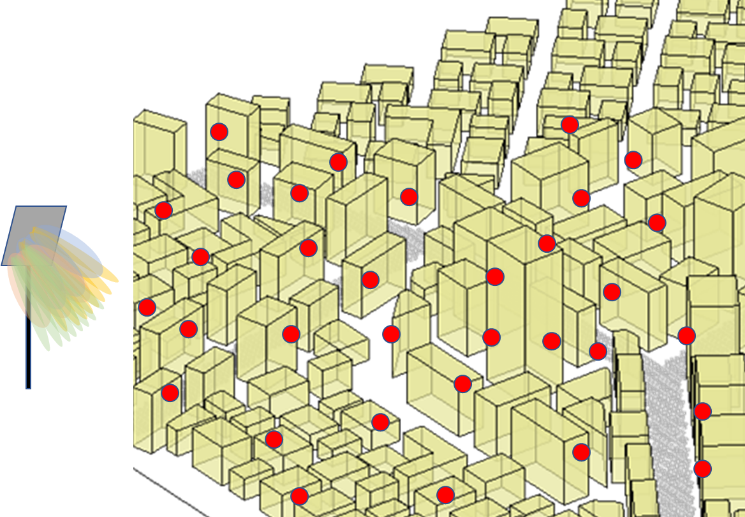 Example 1, City scenarioExample 1, City scenarioExample 2, 3GPP IOO FR2Example 2, 3GPP IOO FR2BaselineBaseline with reference optionBaselineBaseline with reference optionNR-TRP-LocationInfo10636421189393NR-TRP-BeamInfo20724192919204In total313510614108597Number of SI-messages (DCI format 1A, 277 bytes)124153Table 3.1 Optional TRP reference in TRP location information IE to avoid data duplicationTable 3.1 Optional TRP reference in TRP location information IE to avoid data duplicationCompanyCommentsHuawei/HiSiliconIn our understanding, TRP ID (PRS ID) will be used to associate the same TRP in different frequency layers. In case the ARP of PRS resources are the same across frequency layers, can it be fixed by setting some fields optiional with need OP and add procedure text in the field description?QualcommOnly a single "reference point" can be provided in IE NR-TRP-LocationInfo and all antenna reference points can be provided as delta relative to this "reference point". If the deltas are absent, the locations coincide (meaning delta=0; i.e., colocated). Since the TRP-ID is provided in each TRP-LocationInfoElement (and assuming the TRP-ID can include a global ID as currently defined), the NR-TRP-LocationInfo can be sorted as appropriate (i.e., does not need to have the same order as the DL-PRS assistance data). This should give an LMF enough freedom to avoid providing the same coordinates twice. Hence, we cannot see this "duplication issue".EricssonIn response to HW:TRP/PRS ID is to identify a TRP among the ones configured to allow matching in what is reported. The agreed RAN1 hierarchy is PFL(1..4) – TRP (1..64), which means that there are up to 256 TRPs that can be configured, each with a unique TRP ID 0..255 within the configuration scope between a UE and LMF.In response to QC It is a bit difficult to follow without an explicit example. Please provide fine details about how the IE NR-TRP-LocationInfo would be represented in the FR2 IOO scenario, I also understand that you are now open to use a structure that is not matching the DL-PRS structure, at least to reorder the TRP-entries in the list?VivoNo need to change. It is necessary to support the case that each ARP location is different per each frequency layer. Therefore, we do not need optimize the UEB AD structure and the current way.CATTIt seems the discussion is also related to TRP ID definition which is under another email discussion. If the TRP ID is not defined as (0..255), the optimization to use associated TRP ID may not save much signalling. Whether to optimize the signaling can be decided after we have the clear conclusion on the TRP ID definition.Considering this is the last meeting for ASN.1 frozen, it is better not to change the structure too much. EricssonGood point, CATT – we agreeA comment to vivo – yes, the case with different ARP locations per frequency layer is already supported. Here we want to avoid an inefficient representation in case they are the same, which seems to be a quite typical case.A comment to QualcommThis is still broken – without the proposed TRP-ID-reference you still cannot encode the repetition of information properly. Note also that IOO FR2 is based on 3 sectors, so each TRP has three sectors at the same location per frequency layer, and with four frequency layers, that means 12 sectors per TRP that all have the same location. IntelIt could save signaling overhead if many TRPs are in the same location. But would like to understand whether it is normal case or not.  AppleFrom the table above,  for FR2 example, the “Matching hierarchies with reference option” will cost most overhead for location representation (1189 bytes), then it is not clear to me what is the benefit to support such a change.Associated TRP reference in TRP-LocationInfo to avoid multiple instances of the same informationAssociated TRP reference in TRP-LocationInfo to avoid multiple instances of the same informationCompanyCommentEricssonWe consider this modification necessary in order to limit the size of key information element for TRP location information, and thereby to enable broadcast or scalable unicast distribution of UEB ADAssociated TRP reference in TRP-LocationInfo, text proposal in Annex 1Associated TRP reference in TRP-LocationInfo, text proposal in Annex 1CompanyCommentEricssonWe are fine with the text proposal – a very limited change to the spec text.Table 3.2 Optional TRP reference in TRP beam information IE to avoid data duplicationTable 3.2 Optional TRP reference in TRP beam information IE to avoid data duplicationCompanyCommentsHuawei/HiSiliconIn our understanding, TRP ID (PRS ID) will be used to associate the same TRP in different frequency layers. In case the beam information of PRS resources are the same across frequency layers, can it be fixed by setting some fields optiional with need OP and add procedure text in the field description?QualcommIs the "for example two TRPs at the same location but at different frequency layers" the only case, or are there additional cases? I think the "same location" does not matter, since the Beam Info is provided for a TRP-ID (whose location is provided separately).If the DL-PRS-BeamInfoSet can be applicable to multiple TRPs, the trp-id in NR-DL-PRS-BeamInfoPerTRP could include a list of TRP-IDs (up to 4) for which the DL-PRS-BeamInfoSet is applicable.EricssonIn response to Qualcomm:It is a bit difficult to follow. There is no NR-DL-PRS-BeamInfoPerTRP in the ASN.1, but I guess you mean NR-DL-PRS-BeamInfo-r16.  The trp-id field of that IE is currently a simple attribute, but you mean a SEQUENCE would be better, that could take up to 4 (as meany as the supported frequency layers) TRP-IDs? Yes – would be interesting to see what is more efficient. In RAN2#109bis, you suggested using a TRP ID reference to reduce overhead, and that is what we have provided encoding details for (for locationInfo). Why a new proposal again? The reference you suggested at the previous meeting and that we currently have in the text proposal in the Annex seems to address the overhead satisfactory. CATTPerhaps we needn’t spend much effort on multiple frequencies case, since at most, it is repeated 3 more times. At this stage, we’d better make the mechanism workable.EricssonTo repeat information 3 times can be critical, for example if the information is broadcasted it may prevent broadcasting due to its size. We believe that workable and efficient goes hand in hand here.IntelWould like to understand how much gain we can get in normal configuration, and also qualcomm’s way. AppleNeed to understand how much gain is achieved in the typical scenario. From the numbers in Table-1, it seems there is no much difference for different options in regards of overhead in “NR-DL-PRS-AssistanceDataList” structure.Associated TRP reference in TRP-BeamInfo to avoid multiple instances of the same informationAssociated TRP reference in TRP-BeamInfo to avoid multiple instances of the same informationCompanyCommentEricssonWe consider this modification necessary in order to limit the size of key information element for TRP beam information, and thereby to enable broadcast or scalable unicast distribution of UEB ADAssociated TRP reference in TRP-BeamInfo, text proposal in Annex 1Associated TRP reference in TRP-BeamInfo, text proposal in Annex 1CompanyCommentEricssonWe are fine with the text proposal – a very limited change to the spec text. It means that the beam information of TRPs can be made once for one TRP, and then only with reference and the existing rotation angles for azimuth and tilt for other TRPs with the same beam setup – very efficient.Conditional presenceExplanationNotSameAsPrevThe field is mandatory present in the first entry of the NR-TRP-LocationInfoPerFreqLayer list; otherwise it is optionally present, need OP.NR-TRP-LocationInfo field descriptionsreferencePointThis field specifies the reference point used to define the TRP location in the trp-LocationInfoList. If this field is absent, the reference point is the same as in the previous entry of the NR-TRP-LocationInfoPerFreqLayer list.trp-LocationInfoListThis field provides the antenna reference point locations of the DL-PRS Resources for the TRPs and comprises the following sub-fields:-	trp-id: This field provides an identity of the TRP.-	trp-Location: This field provides the location of the TRP relative to the referencePoint location. If this field is absent the TRP location coincides with the referencePoint location.- 	trp-DL-PRS-ResourceSets: This field provides the antenna reference point location(s) of the DL-PRS Resource Set(s) associated with this TRP. If this field is absent, the antenna reference point location(s) of the DL-PRS Resource Set(s) coincides with the trp-Location location. This field comprises the following sub-fields:-	dl-PRS-ResourceSetARP: This field provides the antenna reference point location of the DL-PRS Resource Set relative to the trp-Location location. If this field is absent, the antenna reference point location of this DL-PRS Resource Set coincides with the trp-Location location.-	dl-PRS-Resource-ARP-List: This field provides the antenna reference point location(s) of the DL-PRS Resource(s) associated with this resource set of the TRP. If this field is absent, the antenna reference point location(s) of the DL-PRS Resources coincides with the dl-PRS-ResourceSetARP location. This field comprises the following sub-fields:-	dl-PRS-Resource-ARP-location: This field provides the antenna reference point location of the DL-PRS Resource associated with the DL-PRS Resource Set of the TRP relative to the dl-PRS-ResourceSetARP location. If this field is absent, the antenna reference point location of this DL-PRS Resource coincides with the dl-PRS-ResourceSetARP location.ReferencePoint field descriptionsreferencePointGeographicLocationThis field provides the geodetic location of the reference point.RelativeLocation field descriptionsmilli-arc-second-unitsThis field provides the units and scale factor for the delta-latitude and delta-longitude fields. Enumerated values mas0-03, mas0-3, mas3, and mas30, correspond to 0.03, 0.3, 3, and 30 milliarcseconds, respectively. height-unitsThis field provides the units and scale factor for the delta-height field. Enumerated values mm, cm, and m correspond to 10-3 metre, 10-2 meter, and 1 meters, respectively.delta-latitudeThis field specifies the delta value in latitude of the desired location, defined as "desired location" minus "reference point location" and comprises the following sub-fields:-	delta-Latitude specifies the delta value in latitude in the unit provided in milli-arc-second-units field.-	coarse-delta-Latitude specifies the delta value in latitude in 1024 times the size of the unit provided in milli-arc-second-units field and with the same sign as in the delta-Latitude field. If this field is absent, the value for coarse-delta-Latitude is zero.I.e., the full delta-latitude is given by:(delta-Latitude × milli-arc-second-units) ±  (coarse-delta-Latitude × 1024 × milli-arc-second-units) [milli-arc-seconds] delta-longitudeThis field specifies the delta value in longitude of the desired location, defined as "desired location" minus "reference point location" and comprises the following sub-fields:-	delta-Longitude specifies the delta value in longitude in the unit provided in milli-arc-second-units field.-	coarse-delta-Longitude specifies the delta value in longitude in 1024 times the size of the unit provided in milli-arc-second-units field and with the same sign as in the delta-Longitude field. If this field is absent, the value for coarse-delta-Longitude is zero.I.e., the full delta-longitude is given by:(delta-Longitude × milli-arc-second-units) ±  (coarse-delta-Latitude × 1024 × milli-arc-second-units) [milli-arc-seconds] delta-heightThis field specifies the delta value in ellipsoidal height of the desired location, defined as "desired location" minus "reference point location" and comprises the following sub-fields:-	delta-Height specifies the delta value in ellipsoidal height in the unit provided in height-units field.-	coarse-delta-Height specifies the delta value in ellipsoidal height in 1024 times the size of the unit provided in height-units field and with the same sign as in the delta-Height field. If this field is absent, the value for coarse-delta-Height is zero.I.e., the full delta-height is given by:(delta-Height × height-units) ±  (coarse-delta-Height × 1024 × height-units) [meters] locationUNCThis field specifies the uncertainty of the location coordinates and comprises the following sub-fields:-	horizontalUncertainty indicates the horizontal uncertainty of the ARP latitude/longitude. The ′horizontalUncertainty′ corresponds to the encoded high accuracy uncertainty as defined in TS 23.032 [15] and ′horizontalConfidence′ corresponds to confidence as defined in TS 23.032 [15].-	verticalUncertainty indicates the vertical uncertainty of the ARP altitude. The 'verticalUncertainty' corresponds to the encoded high accuracy uncertainty as defined in TS 23.032 [15] and 'verticalConfidence' corresponds to confidence as defined in TS 23.032 [15].If this field is absent, the uncertainty is the same as for the associated reference point location.Conditional presenceExplanationAzElFineThe field is mandatory present if dl-PRS-Azimuth-fine or dl-PRS-Elevation-fine are present; otherwise it is not present.NR-DL-PRS-Beam-Info field descriptionstrp-idThis field provides an identity of the TRP.lcs-gcs-translation-parameterThis field provides the angles α (bearing angle), β (downtilt angle) and γ (slant angle) for the translation of a Local Coordinate System (LCS) to a Global Coordinate System (GCS) as defined in TR 38.901 [44]. If this field is absent, the  and  are provided in a GCS.dl-prs-BeamInfoSetThis field provides the DL-PRS beam information for each DL-PRS Resource of the DL-PRS Resource Set associated with this TRP.dl-PRS-AzimuthThis field specifies the azimuth angle of the boresight direction in which the DL-PRS Resources associated with this DL-PRS Resource ID in the DL-PRS Resource Set are transmitted.For a Global Coordinate System (GCS), the azimuth angle is measured counter-clockwise from geographical North.For a Local Coordinate System (LCS), the azimuth angle is measured measured counter-clockwise from the x-axis of the LCS.Scale factor 1 degrees; range 0 to 359 degrees.dl-PRS-Azimuth-fineThis field provides finer granularity for the dl-PRS-Azimuth. The total azimuth angle of the boresight direction is given by dl-PRS-Azimuth + dl-PRS-Azimuth-fine.Scale factor 0.1 degrees; range 0 to 0.9 degrees.dl-PRS-ElevationThis field specifies the elevation angle of the boresight direction in which the DL-PRS Resources associated with this DL-PRS Resource ID in the DL-PRS Resource Set are transmitted.For a Global Coordinate System (GCS), the elevation angle is measured relative to zenith and positive to the horizontal direction (elevation 0 deg. points to zenith, 90 deg to the horizon).For a Local Coordinate System (LCS), the elevation angle is measured relative to the z-axis of the LCS (elevation 0 deg. points to the z-axis, 90 deg to the x-y plane).Scale factor 1 degrees; range 0 to 180 degrees.dl-PRS-Elevation-fineThis field provides finer granularity for the dl-PRS-Elevation. The total elevation angle of the boresight direction is given by dl-PRS-Elevation + dl-PRS-Elevation-fine.Scale factor 0.1 degrees; range 0 to 0.9 degrees.alphaThis field specifies the bearing angle α for the translation of the LCS to a GCS as defined in TR 38.901 [44].Scale factor 1 degrees; range 0 to 359 degrees.alpha-fineThis field provides finer granularity for the alpha.The total bearing angle α is given by alpha + alpha-fine.Scale factor 0.1 degrees; range 0 to 0.9 degrees.betaThis field specifies the downtilts angle β for the translation of the LCS to a GCS as defined in TR 38.901 [44].Scale factor 1 degrees; range 0 to 359 degrees.beta-fineThis field provides finer granularity for the beta.The total downtilt angle β is given by beta + beta-fine.Scale factor 0.1 degrees; range 0 to 0.9 degrees.gammaThis field specifies the slant angle γ for the translation of the LCS to a GCS as defined in TR 38.901 [44].Scale factor 1 degrees; range 0 to 359 degrees.gamma-fineThis field provides finer granularity for the gamma.The total slant angle γ is given by gamma + gamma-fine.Scale factor 0.1 degrees; range 0 to 0.9 degrees.